UMPIRE UNIFORM SIZE FORM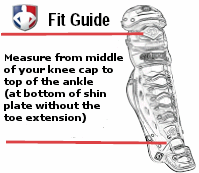 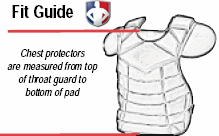 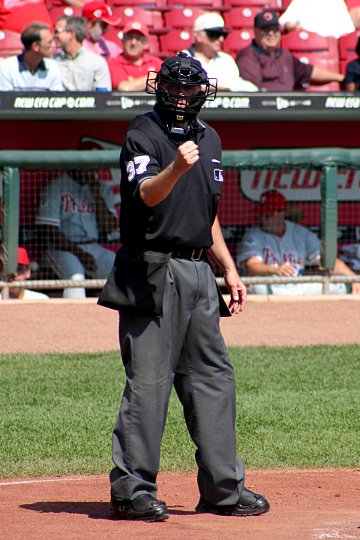 